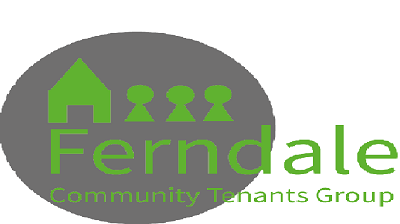 Consent form for the use of photographs and video contentI hereby consent to the use of photographs and/or video content of myself/my child (delete as applicable), for use by Ferndale Community Tenants Group and Clarion Housing Group for the following purpose(s).Publications included but not limited to: Annual Report, newsletters, promotional leaflets, adverts, website, promotional videos, print media (newspapers and magazines), online media and social media.Consent for an adultI consent to my photograph or video content of myself being used Name (in BLOCK capitals):Address:Signature:Date:Consent for a childIf the person is aged 16 or under, this form MUST be signed by a parent or appropriate adult.Full name of child / Children (in BLOCK capitals):Name of parent/guardian:Address:Signature:Date: